103學年度高級中等學校數理與資訊學科能力競賽台灣省第6區複賽物理科實驗試題第一題編號：   備用   題目：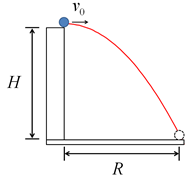 右圖是水平拋射運動之示意圖，請利用下列器材設計實驗，在高度不變的狀況下，討論初始速度對水平射程R的影響。實驗器材：[請清點下列器材，如有短缺請立即報告補齊，自行準備之器材不在補發或提供之範圍。] [以上器材不一定全部用到]說明：請先核對試題及答案卷上編號與您的編號是否相同，若不同請立即報告。實驗報告請書寫於答案卷上(第2~4頁)，內容必須包含實驗原理實驗裝置圖及步驟數據紀錄與分析結果與討論實驗操作過程之評審，主要依據實驗報告，所以務必在報告中詳細記載。實驗完畢後，請將所有器材還原，桌面收拾乾淨。103學年度高級中等學校數理與資訊學科能力競賽台灣省第6區複賽物理科實驗試題第一題答案卷編號：   備用    編號：   備用    編號：   備用    名稱規格數量紙盒1個厚紙板2張棉線一般縫紉用1卷竹筷1雙乒乓球1顆透明膠帶寬約5㎝1卷小刀1支直尺長度m，最小刻度m1支量角器1個方格紙A4，最小刻度2張白紙A44張碼錶精確度0.01秒1個計算機工程用(考生自備)1台